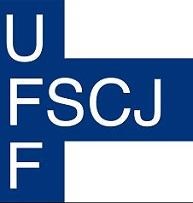 Last Name First Name MI	Department or UnitHome Street Address	Campus Address & Mail CodeCity State Zip Code	Office Phone	Home PhoneE-mail address -- Personal/Home	E-mail address -- OfficeLast 4 digits of your Social Security Number Please enroll me immediately as a member of the United Faculty of Florida (FEA, NEA-AFT, AFL-CIO). I hereby authorize my employer to begin bi-weekly payroll deduction of United Faculty of Florida dues (1% of base salary). This deduction authorization shall continue until revoked by me at any time upon 30 days written notice to FSCJ’s payroll office and to the United Faculty of Florida. Signature (for payroll deduction authorization)	Today’s DateReturn this form to Dr. Maureen A. McCormick, Florida State College, Open/Deerwood Center, C2316.*************************************************************************************************************************************United Faculty of FloridaImportant Changes in United Faculty of Florida Grievance Representation Policy We want to ensure that you make an informed decision at this time. At its September 2008 Senate meeting, the statewide United Faculty of Florida (UFF) revised its grievance representation policy in response to liability and legal concerns. Effective immediately, UFF will not provide grievance representation to faculty who were not dues-paying UFF members at the time when the grievable incident occurred.All faculty have the right to file an individual grievance, but those who were not UFF members when the incident occurred must represent themselves or retain an attorney. UFF retains the sole and exclusive right to invoke arbitration; non-members will not automatically have the right to pursue a remedy beyond the grievance process. If UFF agrees to allow a non-member to proceed to arbitration, the non-member will be responsible for the cost of the arbitration – $2000 to $4000 – and must provide his or her own attorney, the cost of which can exceed $20,000. If a non-member informs the chapter of an incident, UFF may file a grievance on behalf of the chapter if it is believed to have chapter-wide impact on the enforcement of the collective bargaining agreement; however, that is at the discretion of the chapter.Please be aware that you are NOT automatically a member of UFF. You must complete and sign a membership form and submit it to UFF in order to become a member.